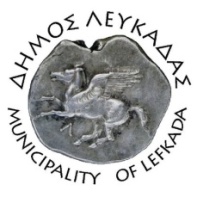 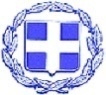 ΕΛΛΗΝΙΚΗ ΔΗΜΟΚΡΑΤΙΑ    ΔΗΜΟΣ ΛΕΥΚΑΔΑΣ  Λευκάδα, 4/8/2022ΔΕΛΤΙΟ ΤΥΠΟΥΤην σύμβαση του έργου: «Συντήρηση - Επισκευή Νεκροταφείων Δήμου Λευκάδας», υπέγραψε ο δήμαρχος Λευκάδας Χαράλαμπος Καλός με τον κ. Νικόλαο Πολίτη, την Τετάρτη 3/8/2022. Το ποσό της σύμβασης ανέρχεται στα 30.194,98€, και χρηματοδοτείται από το ΣΑΤΑ 2021.Συγκεκριμένα προβλέπονται εργασίες συντήρησης - επισκευής στα δημοτικά κοιμητήρια στα κάτωθι χωριά: Περιγιάλι (αργολιθοδομές)Καρυώτες (διάστρωση σκυροδέματος)Κάβαλος (κατασκευή τοιχίου)Κατούνα (αποκατάσταση αργολιθοδομών & διάστρωση σκυροδέματος)Νυδρί (διάστρωση σκυροδέματος)Σε δήλωσή του ο αρμόδιος αντιδήμαρχος, κ. Ευτύχιος Ζουριδάκης ανέφερε: «Η δημοτική αρχή συνεπής στις εξαγγελίες της, προχωράει με επισκευές και έργα συντήρησης των νεκροταφείων του δήμου μας και σύντομα θα ξεκινήσουν και τα έργα επέκτασης του νεκροταφείου Νικιάνας».							ΑΠΟ ΤΟΝ ΔΗΜΟ ΛΕΥΚΑΔΑΣ